Các Cơ quan Dịch vụ dành cho Nạn nhận tại Địa phươngLocal Victim Service Agencies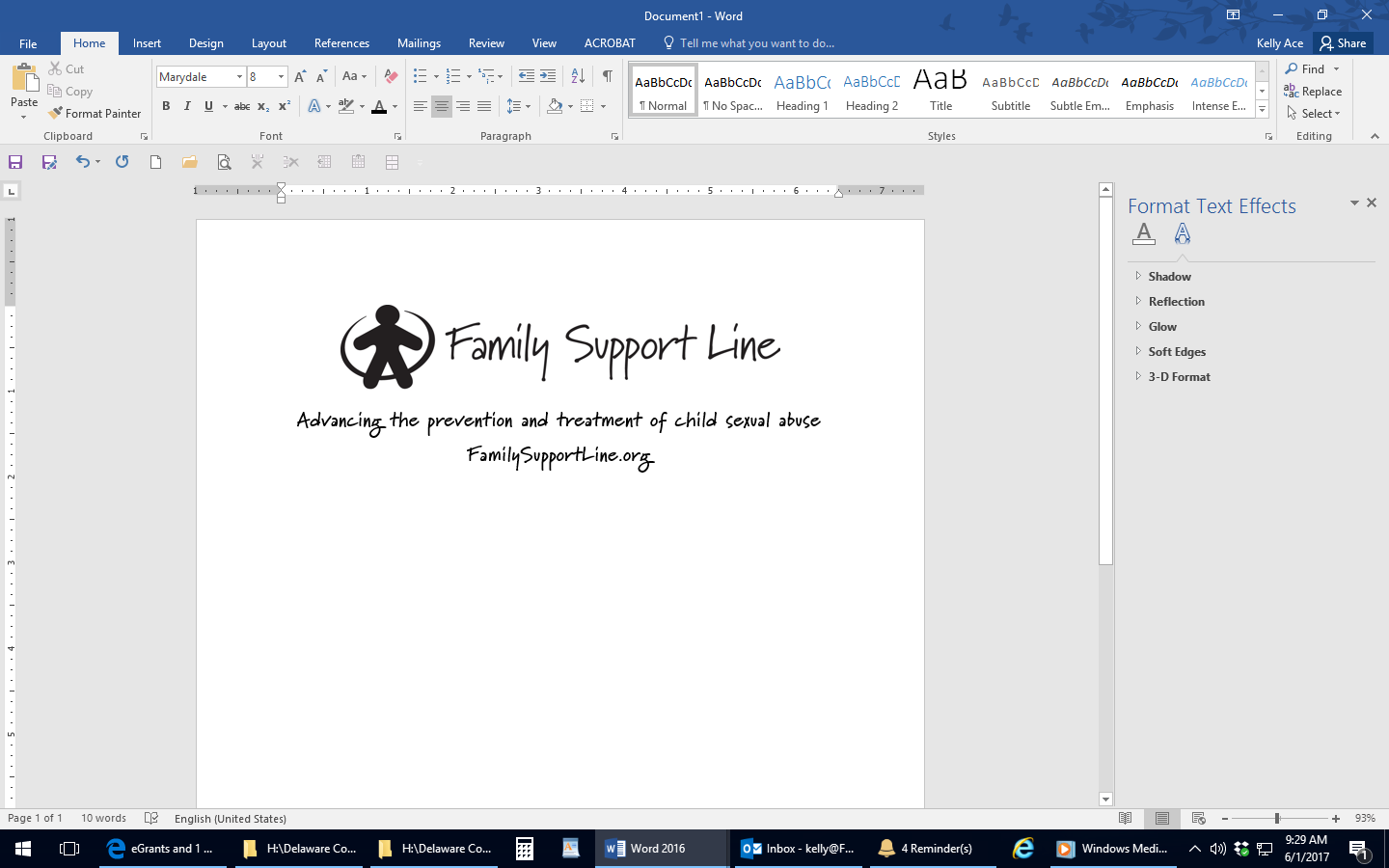 Dịch vụ dành cho Nạn nhân là Trẻ em bị Lạm dụng Tình dụcServices for Child Victims of Sexual AbuseFamily Support Linewww.FamilySupportLine.org610.268.9145Delaware County Women Against Rapewww.delcowar.orgHotline: 610.566.4342Dịch vụ dành cho Nạn nhân là Người trưởng thành bị Tấn công Tình dục Services for Adult Victims of Sexual Assault Delaware County Women Against Rapewww.delcowar.orgHotline: 610.566.4342Dịch vụ dành cho Nạn nhân bị Bạo hành Gia đìnhServices for Victims of Domestic ViolenceDomestic Abuse Project of Delaware County (DAP)  www.dapdc.orgHotline: 610.565.4590Office: 610.565.6272Dịch vụ dành cho Nạn nhân là Người lớn tuổi bị Bạo hànhServices for Victims of Elder AbuseSenior Victim Services, Inc.610.627.2292Dịch vụ dành cho Nạn nhân là Người trưởng thành bị Khuyết tật Trí tuệ/Người trưởng thành Phụ thuộcServices for Adult Victims with Intellectual Disabilities/Dependent AdultsProtective Services Hotlinehttp://www.dhs.pa.gov/citizens/reportabuse/dhsadultprotectiveservices/800.490.8505Chương trình dành cho Nạn nhân/Người làm chứng khácOther Victim/Witness Assistance ProgramsCrime Victim Services 610.566.4386Delaware County District Attorney Victim Witness Assistance and Restitution 610.891.4227 Legal Aid Southeastern Division of Delaware County http://lasp.org  877.429.5994Parents of Murdered Children, Delaware County Chapter www.pomcdelco.com  610.324.7378